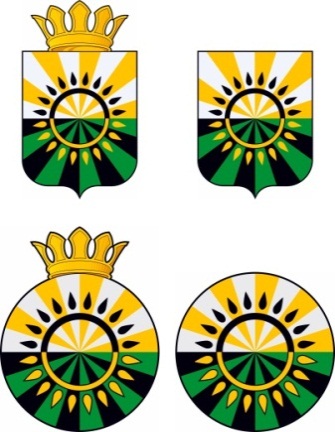 АДМИНИСТРАЦИЯ ГРОЗНЕНСКОГО МУНИЦИПАЛЬНОГО РАЙОНА  ЧЕЧЕНСКОЙ РЕСПУБЛИКИ(АДМИНИСТРАЦИЯ ГРОЗНЕНСКОГО МУНИЦИПАЛЬНОГО РАЙОНА)НОХЧИЙН РЕСПУБЛИКИН ГРОЗНЕНСКИ МУНИЦИПАЛЬНИК1ОШТАН АДМИНИСТРАЦИ(ГРОЗНЕНСКИ МУНИЦИПАЛЬНИ К1ОШТАН АДМИНИСТРАЦИ)		     Р А С П О Р Я Ж Е Н И Е15.04. 2021         							                              №164с. Толстой-ЮртО подготовке и проведении призыва на военную службу граждан 1994-2003 годов рождения в апреле-июле 2021 годаВ соответствии с Федеральным Законом «О воинской обязанности                  и военной службе» от 28 марта 1998 года № 53-ФЗ, указом Главы Чеченской Республики от 29 марта 2021 года № 51 «Об организации призыва граждан 1994-2003 годов рождения на военную службу в апреле-июле 2021 года на территории Чеченской Республики», в целях своевременного и организованного выполнения мероприятий, связанных с призывом на военную службу граждан, не пребывающих в запасе:       1. Провести на территории Грозненского муниципального района призыв     на военную службу граждан 1994-2003 годов рождения с 1 апреля по 15 июля 2021 года.       2. Утвердить прилагаемые основной и резервный составы призывной комиссии Грозненского муниципального района.        3. Главному врачу ГБУ «Грозненской центральной районной больницы» обеспечить:       - выделение врачей-специалистов и среднего медицинского персонала для организации медицинского освидетельствования призывников                на призывном пункте Грозненского района согласно Приложению №1;       - выделение необходимого количества медицинского имущества                      и медикаментов;       - проведение призывниками внеочередное флюорографическое обследование и лабораторных исследований согласно графику;        - проведение медицинского освидетельствования граждан, подлежащих призыву на военную службу и оформлением на них врачебно-экспертных документов в строгом соответствии с требованиями Положения                       о военно-врачебной экспертизе, утвержденного постановлением Правительства Российской Федерации № 565 - 2013 года.       4. Рекомендовать военному комиссару города Грозный и Грозненского района Чеченской Республики:        - в трехдневный срок, после доведения военным комиссаром Чеченской Республики нормы призыва граждан на военную службу, разработать            и согласовать с Главой администрации Грозненского муниципального района расчет наличия и распределения призывных ресурсов и представить              на утверждение военному комиссару Чеченской Республики;       - до начала призыва провести все необходимые мероприятия для обеспечения эффективной и качественной работы призывной комиссии          с этой целью;       - обеспечить организацию и проведение воспитательной и культурно-массовой работы на призывном пункте Грозненского района с гражданами, подлежащих призыву.       5. Рекомендовать руководителям предприятий, организаций                       и учреждений Грозненского муниципального района:        - освободить граждан, подлежащих призыву на военную службу             на время прохождения призывной комиссии от работы и учебы и обеспечить их организованную явку на призывной пункт Грозненского района согласно графику работы призывной комиссии Грозненского района;       - должностным лицам органов местного самоуправления, на которых возложено ведение первичного воинского учета, обеспечить своевременное оповещение граждан, подлежащих призыву на военную службу;        - с 1 апреля по 15 июля 2021 года, на время подготовки и проведения призыва выделить в распоряжение военного комиссариата города Грозный             и Грозненского района технических работников для работы на призывном пункте согласно Приложению № 2.       6. Рекомендовать начальнику отдела МВД России по Грозненскому району:       - в двухнедельный срок направлять по запросам военному комиссаругорода Грозный и Грозненскому району Чеченской Республики необходимые сведения на граждан, подлежащих вызову на призывную комиссию;                                                                                    - организацию розыска и доставку на призывной пункт призывников, уклоняющихся от призыва на военную службу, в порядке, установленном законодательством Российской Федерации;       - на время отправки граждан выделять наряд полиции в необходимом количестве, для поддержания правопорядка на призывном пункте.       7. Настоящее распоряжение опубликовать в районном сетевом издании «Зов земли» и разместить на Интернет - сайте администрации Грозненского района.       8. Контроль над выполнением настоящего распоряжения возложить        на первого заместителя главы администрации Грозненского муниципального района - Денилова Ибрагима Руслановича.Глава администрации	                                                                      Р.И. АбазовОСНОВНОЙ СОСТАВмедицинской комиссииРЕЗЕРВНЫЙ СОСТАВмедицинской комиссииПриложение № 2                                                                                                    к распоряжению администрации  Грозненского муниципального района                                                                          Чеченской Республики                                                                                                   № «164» от «15» ____04___ 2021г.Списокорганизаций, выделяющих технических работников в распоряжение военного комиссариата города Грозный и Грозненского района Чеченской Республики       в ходе подготовки и проведения призыва граждан на военную службу в апреле - июля 2021 года.        1. Районное управление образованием -  3 чел.        2. Отдел культуры                                    -  2 чел.                                               УТВЕРЖДЕН                                                                                         распоряжением главы администрации                                                                                                                                 Грозненского муниципального района                                                                                         № «164» от «15» ____04_____2021 г.ОСНОВНОЙ СОСТАВпризывной комиссии Грозненского муниципального районаЧеченской РеспубликиРЕЗЕРВНЫЙ СОСТАВпризывной комиссии Грозненского муниципального районаЧеченской РеспубликиПроект вносит:                                     А.С. Абазов                                                                (начальник отдела правового                                                                обеспечения и ВПОиСС администрации)Согласовано:                                        И.Р. Денилов                                                               (первый зам. главы администрации)Визирует:                                             Э.В. Минкаилова                                                               (юрисконсульт администрации)      Приложение № 1                   к распоряжению администрации                   Грозненского муниципального района                    Чеченской Республики                   № «164» от «15» ____04____ 2021 г.ВРАЧИ СПЕЦИАЛИСТЫ:ВРАЧИ СПЕЦИАЛИСТЫ:Казбекова Анжела Ярагиевна Врач-терапевт, руководящий работой врачей специалистов (Петропавловская ВА)Шаипов Магомед АлиевичВрач-хирург (Грозненская ЦРБ)Витаева Зарета Бадрудиновна Врач-невролог (Грозненская ЦРБ) Махмудова Мадина Увайсовна Врач-оториноларинголог (Грозненская ЦРБ) Исаев Тамерлан ИлесовичВрач-стоматолог (Грозненская ЦРБ)Байбетирова Милана Сайпаевна Врач-окулист (Грозненская ЦРБ)Шамилова Анжелика ЛечиевнаВрач-дерматовенеролог (Грозненская ЦРБ)Асхапова Таисия АйдиевнаМедсестра врача-терапевта (Грозненская ЦРБ)Мирзаева Асет ИзадиновнаМедсестра врача-дерматовенеролога  ( Грозненская ЦРБ )ВРАЧИ СПЕЦИАЛИСТЫ:ВРАЧИ СПЕЦИАЛИСТЫ:Усманова Петимат Салаховна Врач-терапевт, руководящей работой специалистов           ( Грозненская ЦРБ )Уцмиев Али СултановичВрач-хирург ( Грозненская ЦРБ )Касумова Айшат ХасмагомедовнаВрач-невролог (Грозненская ЦРБ)Махмудова Мадина Увайсовна Врач-оториноларинголог (Грозненская ЦРБ)Дениева Элита Тамерлановна Врач-стоматолог (Старо-Юртовская УБ)Юсупова Хадижат Саид-Эмсиевна Врач-окулист (Грозненская ЦРБ)Имурзаева Таус Гайраевна Медсестра лор-врача    (Грозненская ЦРБ)Денилов Ибрагим Руслановичпервый заместитель главы администрации Грозненского муниципального района – председатель комиссии Макчиев Сайд-Хасан Султановичвоенный комиссар г. Грозного и Грозненского района                      - заместитель председателя призывной комиссии Кантаева Рошана Алиевнафельдшер центра (военно-врачебной экспертизы) военного комиссариата Чеченской Республики - секретарь призывной комиссииЧлены призывной комиссии:Члены призывной комиссии:Дудаев Аслан Шейхахмедовичврач-терапевт военного комиссариата г. Грозный и Грозненского района Чеченской Республики – врач, руководящий работой по медицинскому освидетельствованию граждан, подлежащих призыву на военную службуИбаева Хава Абдулазисовнаспециалист ИПМО управления образования Грозненского муниципального района Исраилов Изнаур Шамильевичстарший инспектор ПДН ОМВД России по Грозненскому району, лейтенант полицииХалидов Ислам Касимовичведущий инспектор ГБУ «Центр занятости населения Грозненского района» Гадаев Аслан Баудиновичкадий Грозненского муниципального районаБатукаева Хава Хусейновназаместитель главы администрации Грозненского муниципального района – председатель призывной комиссииДабаев Мовсар Махмудовичначальник отделения (планирования, предназначения, подготовки и учета мобилизационных ресурсов) военного комиссариата г. Грозного и Грозненского района Чеченской Республики – заместитель председателя призывной комиссииАсханова Таисия Айдиевнамедицинская сестра ГБУ «Грозненская центральная районная больница» - секретарь комиссии Члены призывной комиссии:Члены призывной комиссии:Казбекова Анжела Ярагиевна врач-терапевт ГБУ «Петропавловская ВА» - врач, руководящий работой по медицинскому освидетельствованию граждан, подлежащих призыву на военную службуМатаева Разет Эльбековнаспециалист ИПМО управления образования Грозненского муниципального районаШидаев Рамзан Разамбековичинспектр ПДН ОМВД России по Грозненскому району, младший лейтенант полицииХалимов Мохьмад-Салах Арбиевичведущий инспектор ГБУ «Центр занятости Грозненского муниципального района»Губаев Юсуп Гурбанаевичпредставитель духовенства Грозненского муниципального района 